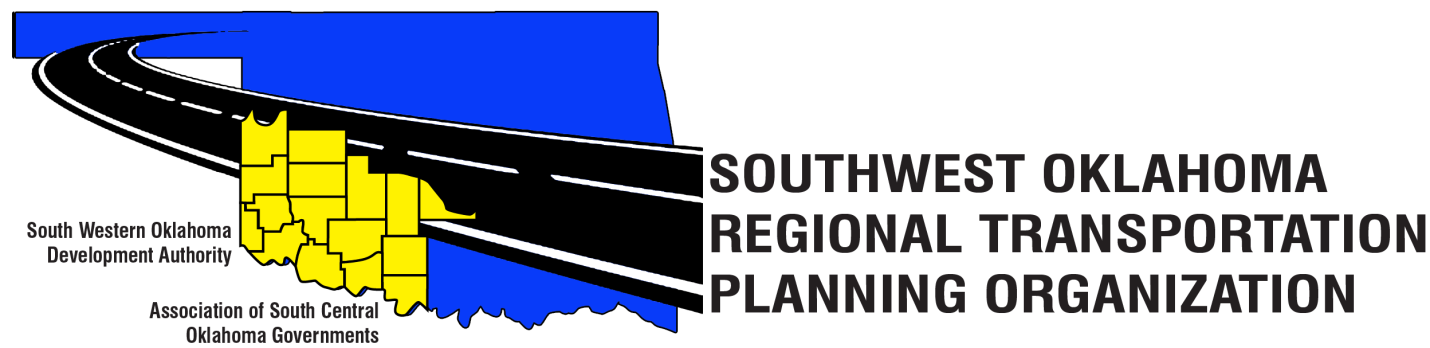 August 26, 2019PRESS RELEASE“For Immediate Release”30 Day Public Review and Comment PeriodThe Southwest Oklahoma Regional Transportation Planning Organization (SORTPO) is seeking public comment on the Amendment #1 2036 Beckham County Long Range Transportation Plan,Amendment #2 2035 Custer County Long Range Transportation PlanAmendment #1 2040 Jackson County Long Range Transportation Plan, andThe Long Range Transportation Plan establishes the goals and transportation strategies for addressing the County’s transportation needs.  The amendment of these plans proposes to modify the population and employment by traffic analysis zones. Prior to adoption of the plan or amending a plan there is a 30-day public comment period which will end on September 24, 2019. During this comment period individuals, agencies, and organizations are encouraged to review the document and submit comments. The Plan is available from the SORTPO offices located at ASCOGTom Zigler802 W. Main St.Duncan, OklahomaSWODAJulie Saners, SORTPO,420 Sooner Dr., PO Box 569,Burns Flat, OK 73624or to Julie@swoda.org